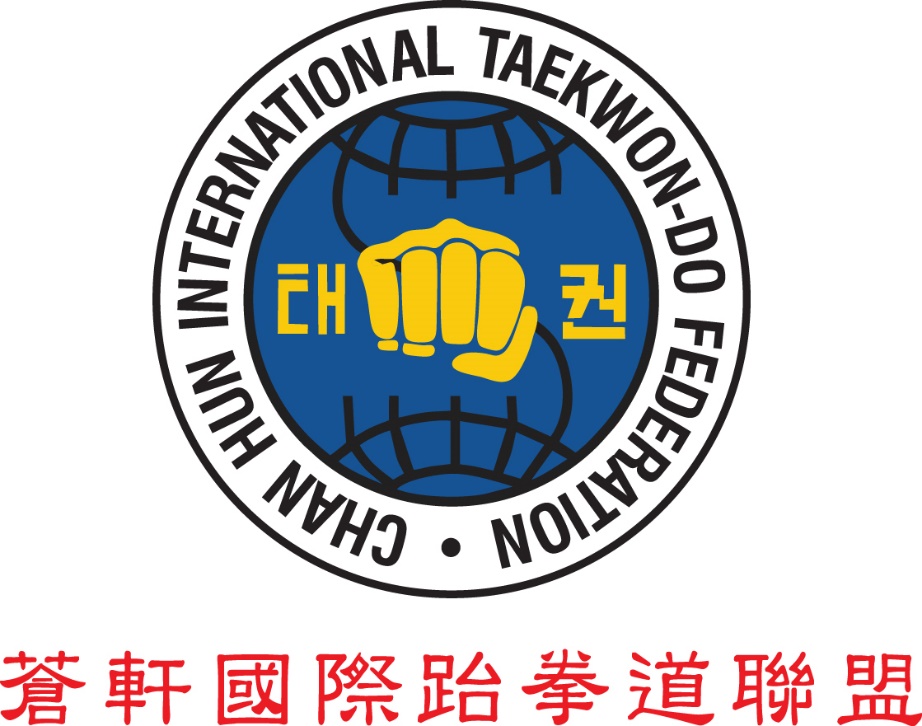 www.chitf.org itfhq@chitf.orgInternational Dan certificate application formName: ______________________________________________________________________ Gender: ________  D.O.B: ___M/____D/___YR/____________ Age: _______Address: ________________________________________ Email: ___________________Applied for rank: _____________________ Nationality: _______________________Education: ________________ Occupation: _____________ Tel.:__________________Dojang:_____________________ Instructor & rank: _____________________________Your last certificate#: __________ Duration of training since last exam:_____Signature of Examiner: ______________ Rank: ____ Date: __M ___d _____ _____yrChan Hun ITF Authorized Examiner # and name: ____________________________- All certificates will be mailed to the affiliated main school address ONLY. Please write it CLEARLY below:MAIL TO: ____________________________________________________________________________CH ITF Head Quarter: received by: ________________ signature:_______________ date received: __m___ d _____yr  Payments: amount $_____ US, by_____________Certificate#_______________________________ issued on ____m _____d ________yr Data entered on _____m _____d ______yr